                                                                                                        Приложение                                                                                                         к постановлению администрации Бирюсинского                                                                                                  муниципального образования «Бирюсинское                                                                                                                          городское поселение» от    03.06.2019г. №262          СХЕМА ВОДООТВЕДЕНИЯБИРЮСИНСКОГО МУНИЦИПАЛЬНОГО ОБРАЗОВАНИЯ «Бирюсинское городское поселение»НА  ПЕРИОД  ДО 2032 ГОДА(актуализация)Бирюсинск 2019 Схема водоотведения Бирюсинского муниципального образования «Бирюсинское городское поселение»  на период   до 2032 годаВВЕДЕНИЕ....................................................................................................................................41.	 Существующее положение в сфере водоотведения	...............................................51.1.	 Структура сбора и очистки сточных вод поселения..................................................51.2.	 Результаты технического обследования централизованной системы водоотведения...............................................................................................................................71.2.1.	 Оценка соответствия применяемой технологической схемы	очистки стоков ........................................................................................................................................................71.2.2.	 Определение существующего дефицита мощностей сооружений………….....  71.2.3.	 Описание локальных очистных сооружений...............................................................71.3.	 Канализационные очистные сооружения и выпуски................................................81.4.	 Утилизация осадков сточных вод..................................................................................81.5.	 Техническое состояние и функционирование коллекторов, сетей и сооружений на них, определение возможности обеспечения отвода и очистки сточных	вод......................................................................................................................................81.6.	 Безопасность и надежность централизованных систем водоотведения и очистки сточных вод...................................................................................................................................81.7.	 Оценка воздействия на окружающую среду................................................................91.8.	 Описание территорий, не охваченных централизованным водоотведением............................................................................................................................91.9.	 Существующие технические и технологические проблемы системы водоотведения..............................................................................................................................92.	 Балансы сточных вод в системе водоотведения......................................................112.1.	 Балансы поступления сточных вод в централизованную систему водоотведения и отведения стоков........................................................................................................................112.2.	 Оценка фактического притока неорганизованного стока (сточных вод, поступающих по поверхности рельефа местности) по технологическим зонам водоотведения.............................................................................................................................122.3.	 Сведения об оснащенности зданий, строений, сооружений приборами учета принимаемых сточных вод и их применение при осуществлении коммерческих расчетов	..........................................................................................................................................132.4.	 Резервы и дефициты централизованной системы водоотведения	.................. 132.5.	 Прогнозные балансы поступления сточных вод в централизованную систему водоотведения.............................................................................................................................133.	 Предложения по строительству, реконструкции и модернизации (техническомуперевооружению) объектов централизованных систем водоотведения	....................153.1.	Основные направления, принципы, задачи и целевые показатели развитияцентрализованной системы водоотведения.............................................................................153.2.	 Технические обоснования основных мероприятий по реализации схем водоотведения.............................................................................................................................163.3.	 Перечень основных мероприятий по реализации схем водоотведения.............................................................................................................................163.4.	 Предложения во вновь строящихся, реконструируемых и предлагаемых к выводу из эксплуатации объектах централизованной системы водоотведения.............................................................................................................................163.4.1.	 Сведения о строительстве новых сооружений полной биологической очистки сточных вод.................................................................................................................................163.4.2.	 Сведения об участках канализационной сети, подлежащих строительству...............................................................................................................................173.5.	 Сведения о развитии систем диспетчеризации, телемеханизации и об автоматизированных системах управления режимами водоотведения на объектах организаций, осуществляющих водоотведение........................................................................174.	 Экологические аспекты мероприятий по строительству и реконструкции объектов централизованной системы водоотведения..............................................................................................................................184.1.	 Сведения о мероприятиях, содержащихся в планах по снижению сбросов загрязняющих веществ, иных веществ и микроорганизмов в поверхностные водные объекты, подземные водные объекты и на водозаборные площади	............................................................................................................................................184.2.	 Сведения о применении методов, безопасных для окружающей среды, при утилизации осадков сточных вод...............................................................................................185.	 Оценка потребности в капитальных вложениях в строительство, реконструкцию и модернизацию объектов централизованной системы водоотведения..............................................................................................................................215.1.	Общие положения, расчет стоимости реализации проектов……………..............215.2.	Оценка потребности в капитальных вложениях..........................................................235.3.	Ожидаемые результаты реализации мероприятий схемы........................................276.	 Целевые показатели развития централизованной системы водоотведения..............................................................................................................................286.1.	Показатели надежности и бесперебойности водоотведения	..................................286.2.	Показатели качества очистки сточных вод...................................................................306.3.	Показатели качества обслуживания абонентов	.........................................................307.	 Перечень выявленных бесхозяйных объектов централизованной системы водоотведения..............................................................................................................................308.	 Графическая часть схемы водоотведения....................................................................318.1.	Схема размещения зданий, сооружений, сетей водоотведения..............................................................................................................................31ВведениеРазработка схемы водоотведения поселений, городских округов осуществляется в соответствии с требованиями Федерального закона от 7 декабря 2011 года № 416-ФЗ «О водоснабжении и водоотведении».Целью разработки схемы водоотведения является: обеспечение для абонентов доступности к использованию централизованных систем водоотведения; обеспечение водоотведения в соответствии с требованиями законодательства Российской Федерации; развитие централизованных систем водоотведения на основе наилучших доступных технологий и внедрения энергосберегающих технологий.Разрабатываемые схемы охватывают следующие объекты системы коммунальной инфраструктуры в системе водоотведения - магистральные сети водоотведения, канализационные сети, канализационные очистные сооружения, КНС.Цели разработки схемы водоотведения Бирюсинского городского поселения: обеспечение оптимального развития систем централизованного водоотведения для существующих зданий и перспективной застройки жилых районов города; анализ объемов производства коммунальной продукции (оказание услуг) по водоотведению в целях повышения качества и сохранения приемлемости действующей ценовой политики; улучшение работы систем водоотведения; обеспечение надежного централизованного и экологически безопасного отведения стоков и их очистку, соответствующую экологическим нормативам; снижение вредного воздействия на окружающую среду.1. Существующее положение в сфере водоотведенияСтруктура сбора и очистки сточных вод поселенияНа территории Бирюсинского городского поселения в настоящее время действует одна станция очистки сточных вод проектной мощностью 864 м3/ч (механическая очистка). Очистные сооружения расположены в северо-восточном направлении от г. Бирюсинск на границе муниципального образования.В связи с ликвидацией предприятия ОАО «Бирюсинский гидролизный завод», отсутствием промышленных стоков, фактическая мощность очистных сооружений в настоящее время составляет 44 м3/час. Годовой пропуск сточных вод составляет 369,7 тыс. м3.	Протяженность канализационных сетей составляет 21,464 км, из которых около 8 км ветхие, требуют замены. Диаметры труб: от 100 мм до 500 мм. В среднем, износ канализационных сетей составляет порядка 81,5% (63-100%). Год строительства сетей водоотведения 1973-1985гг. количество потребителей услуги водоотведения – 3141 человек.             Канализационные сети находятся в муниципальной собственности администрации Бирюсинского городского поселения. ООО «ТрансТехРесурс» эксплуатирует и обслуживает их на основании заключенного концессионного соглашения в отношении системы коммунальной инфраструктуры объектов теплоснабжения/водоснабжения/водоотведения.  	Характеристика системы водоотведения Бирюсинского городского поселения приведена в таблице (Таблица 1.1). Таблица 1.1 Характеристика системы водоотведения Бирюсинского городского поселенияОсновное оборудование насосных станций представлено в таблице (Таблица 1.2)Таблица 1.2 - Основное оборудование насосных станций Таблица 1.3. - Сведения о канализационных сетяхСуществующая схема водоотведения Бирюсинского городского поселения представлена на Рисунке 1.1.Рисунок 1.1. Схема водоотведения Бирюсинского городского поселения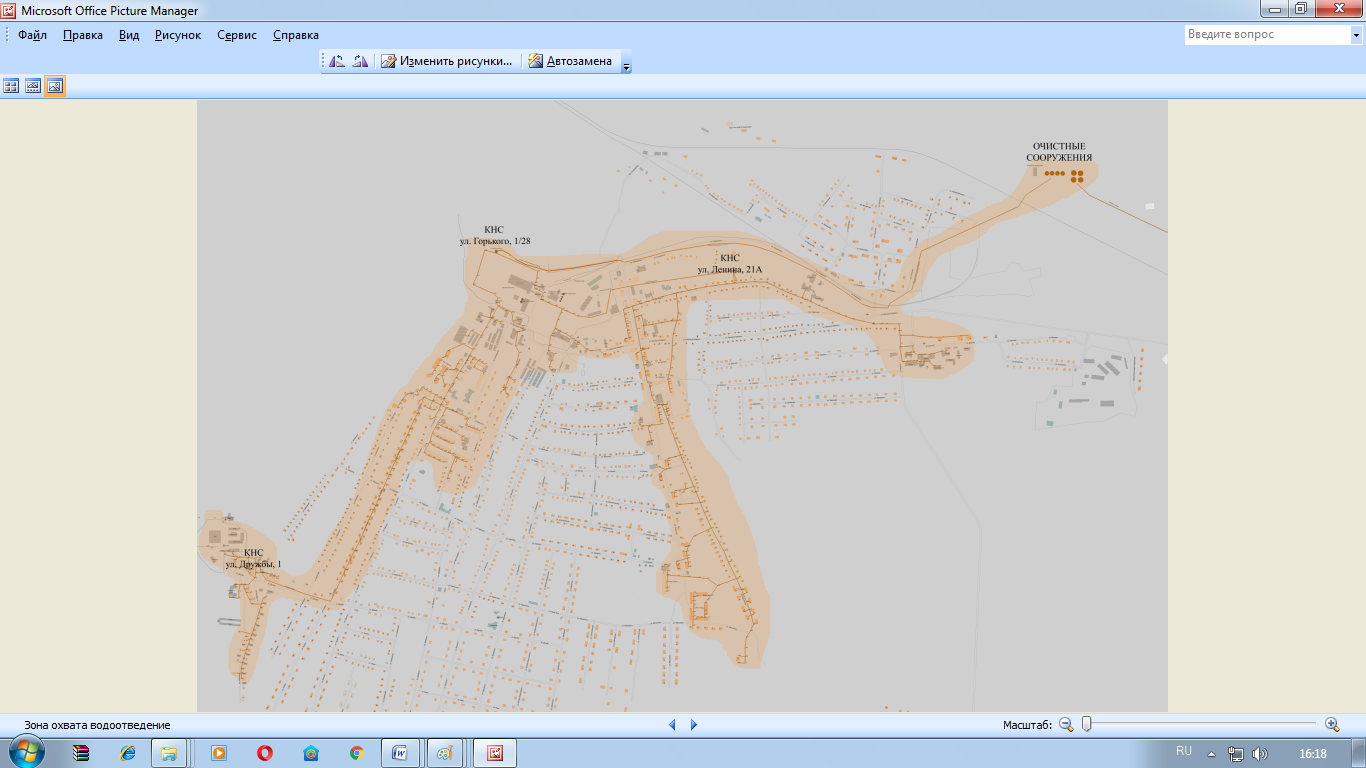 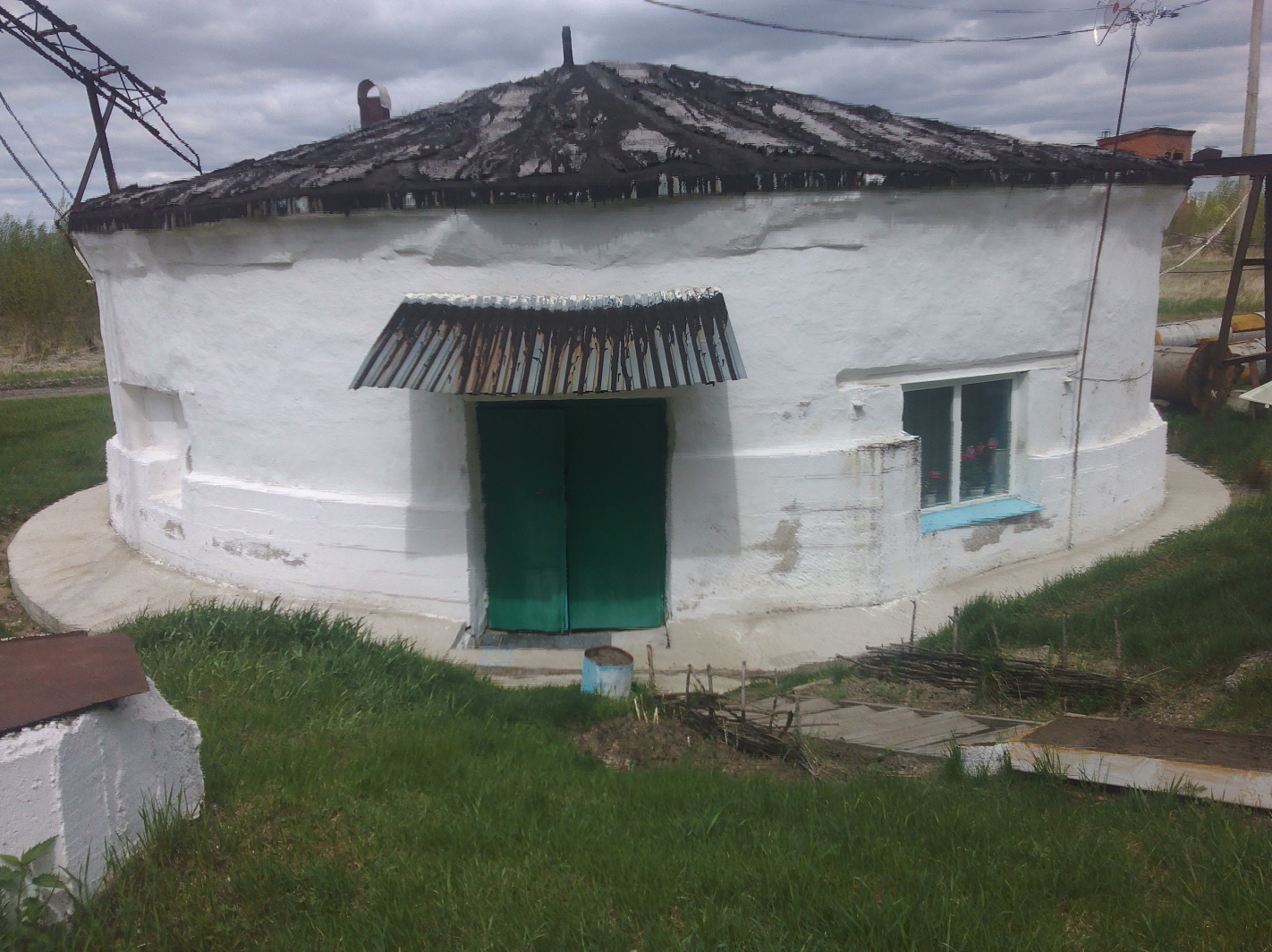 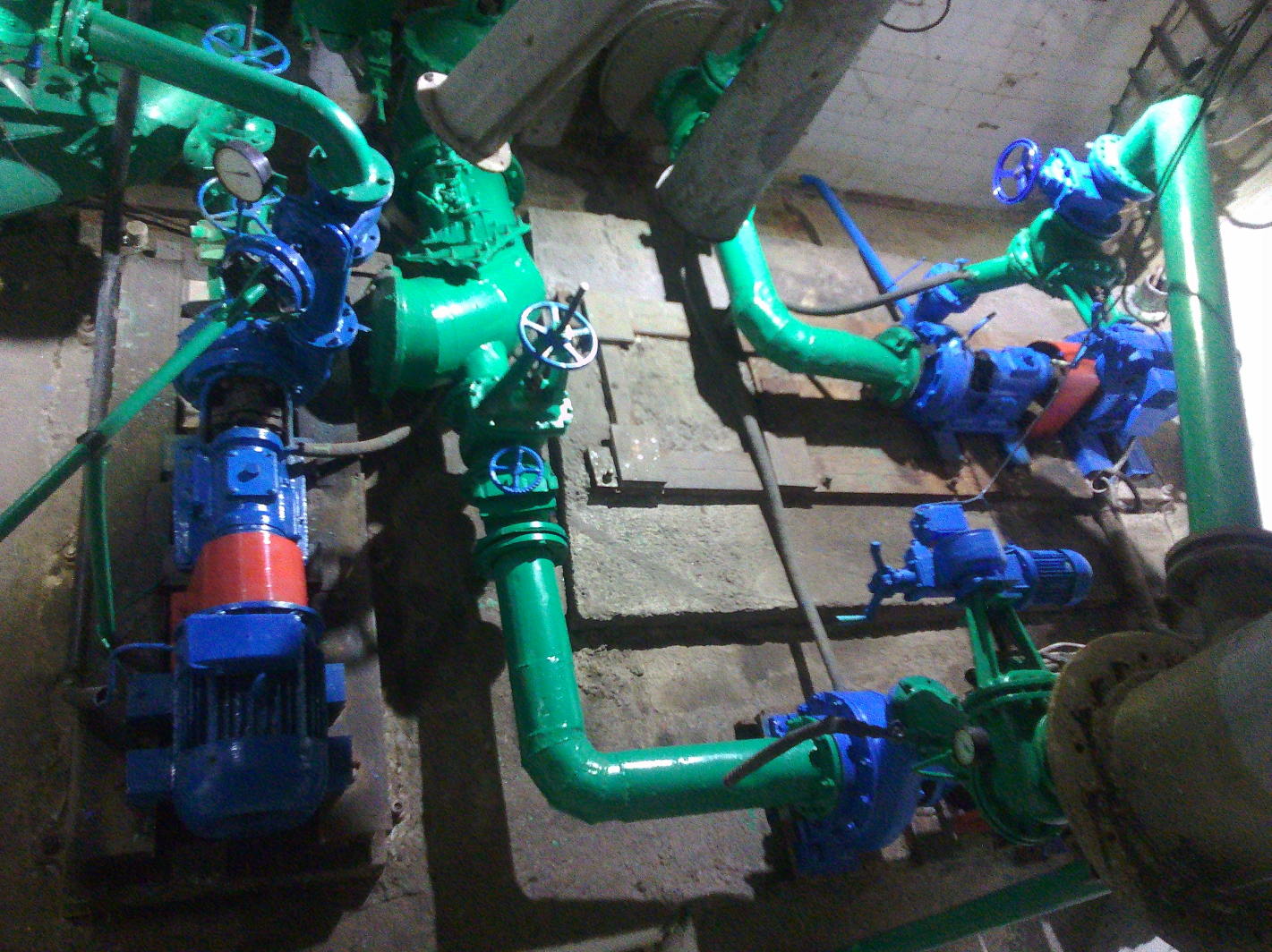      Рисунок 1 -  Станция перекачки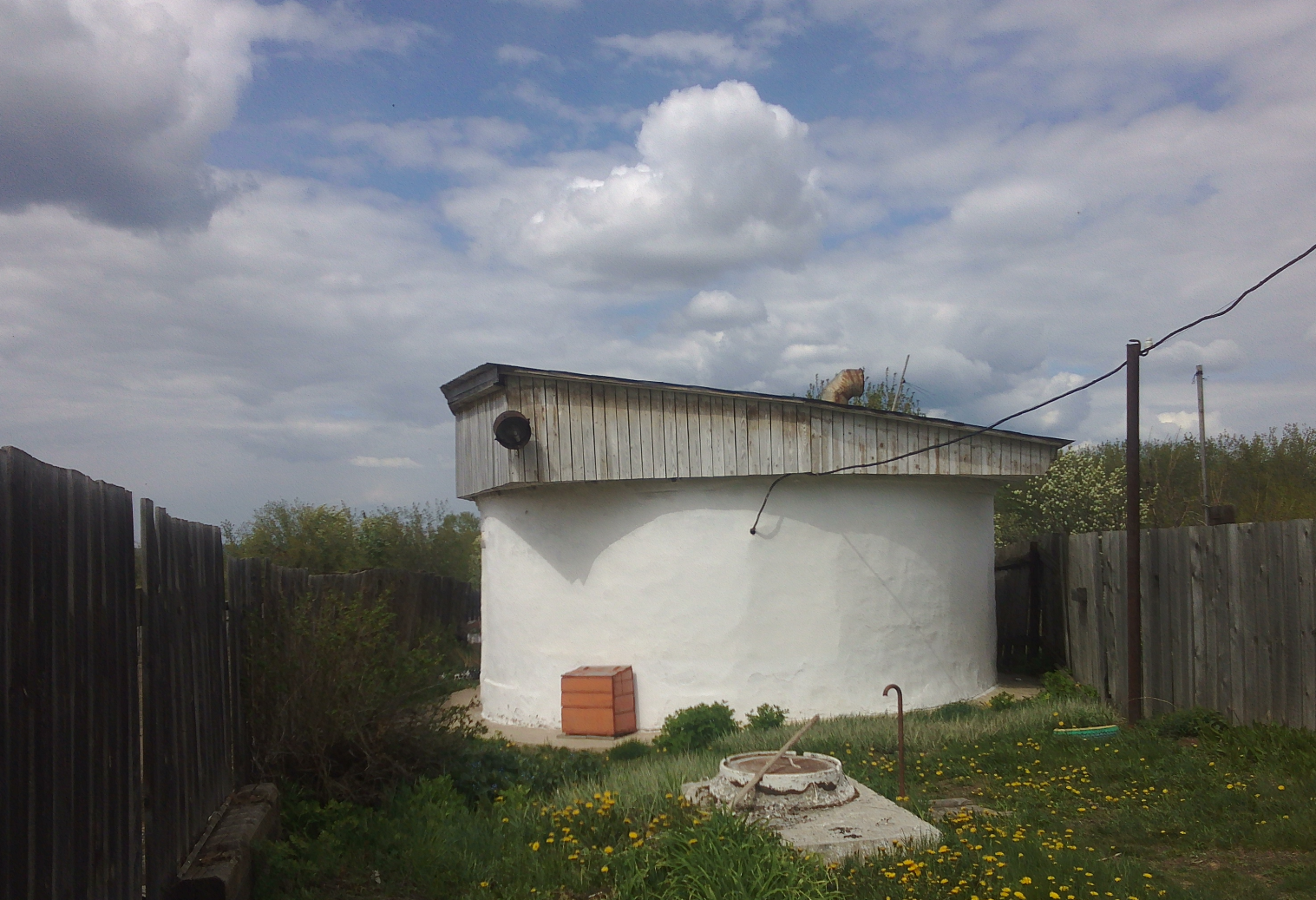 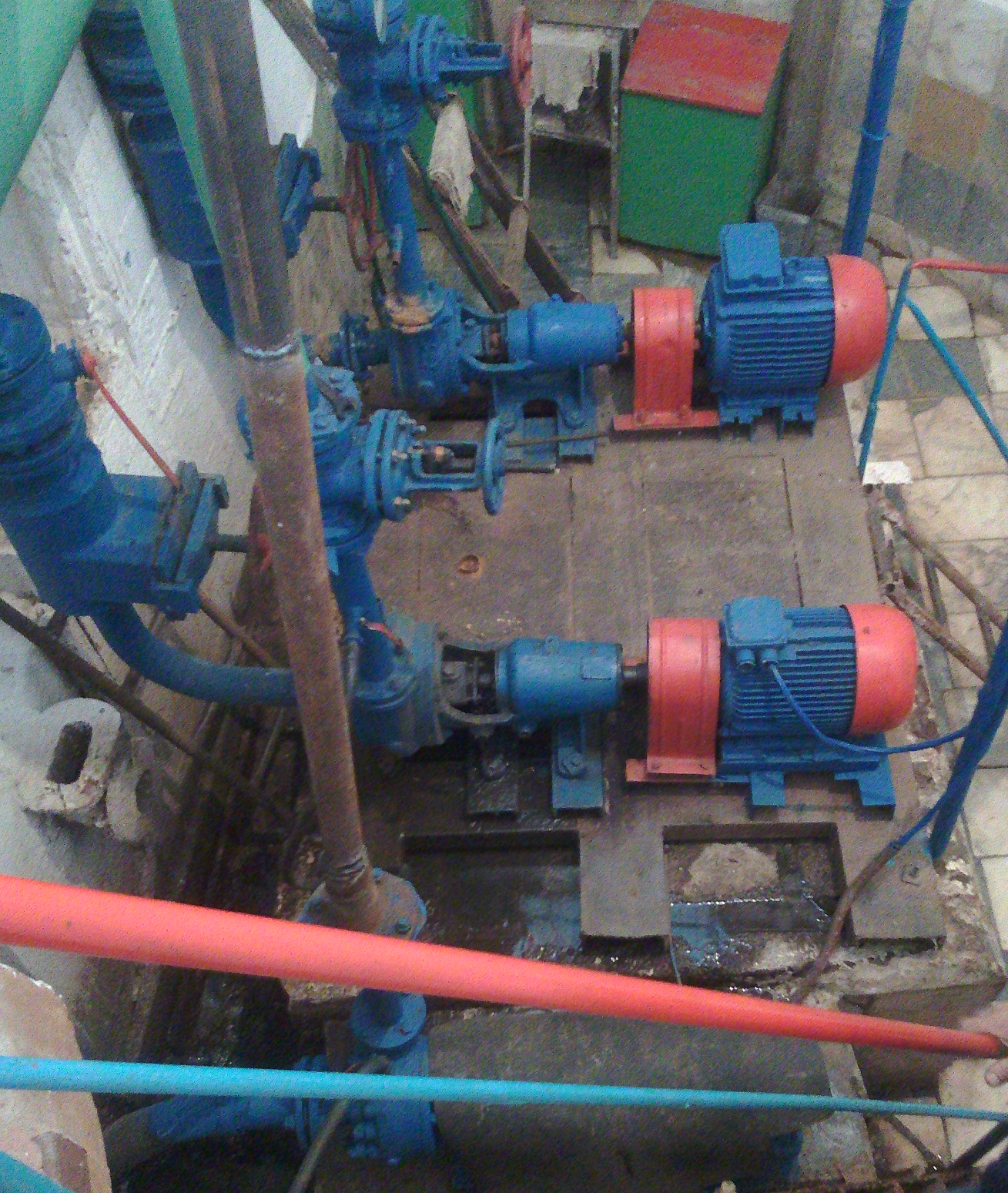              Рисунок 2   - Станция перекачки (ул.Ленина)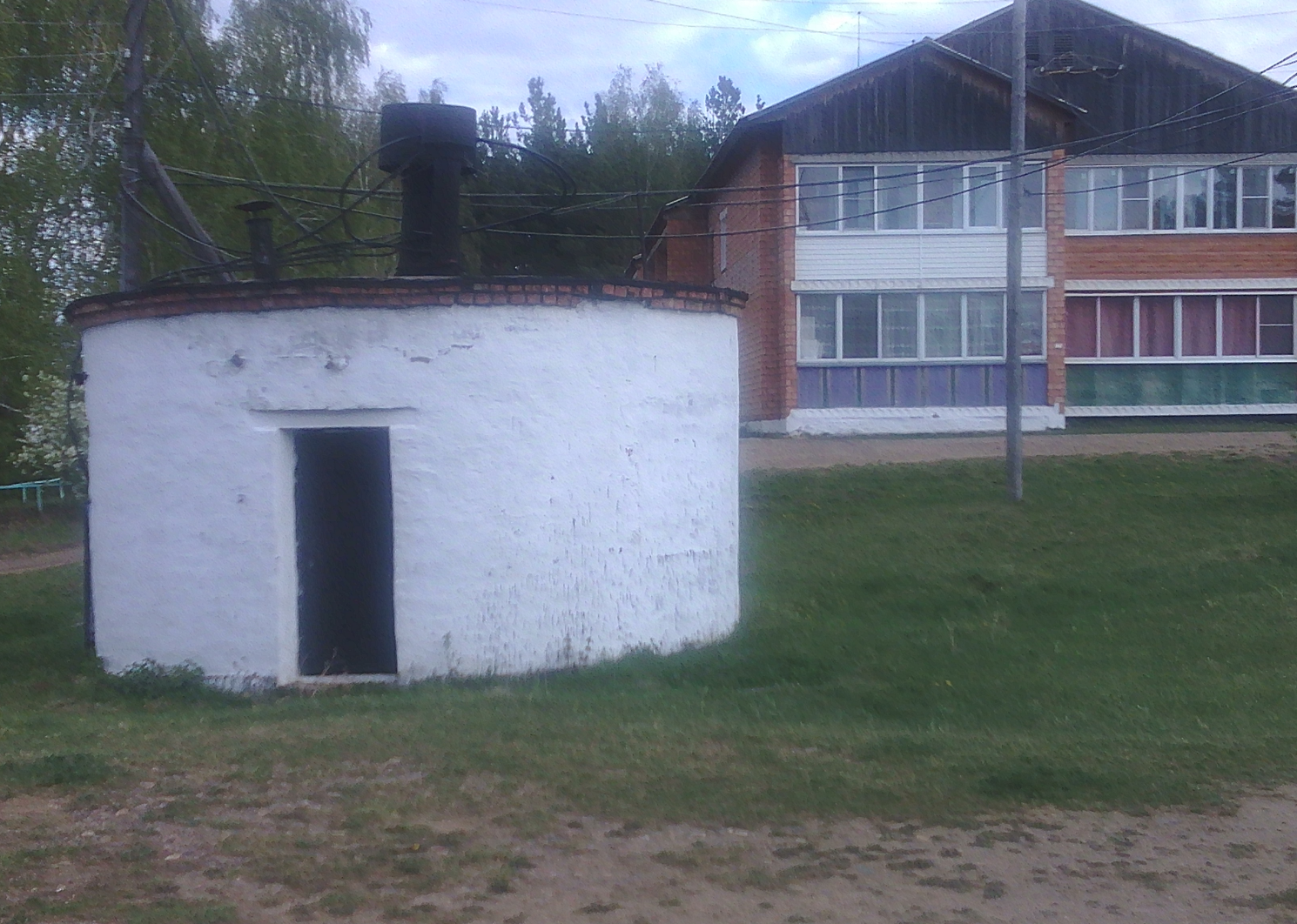    Рисунок 3 -  Канализационно - насосная станция ТУСМ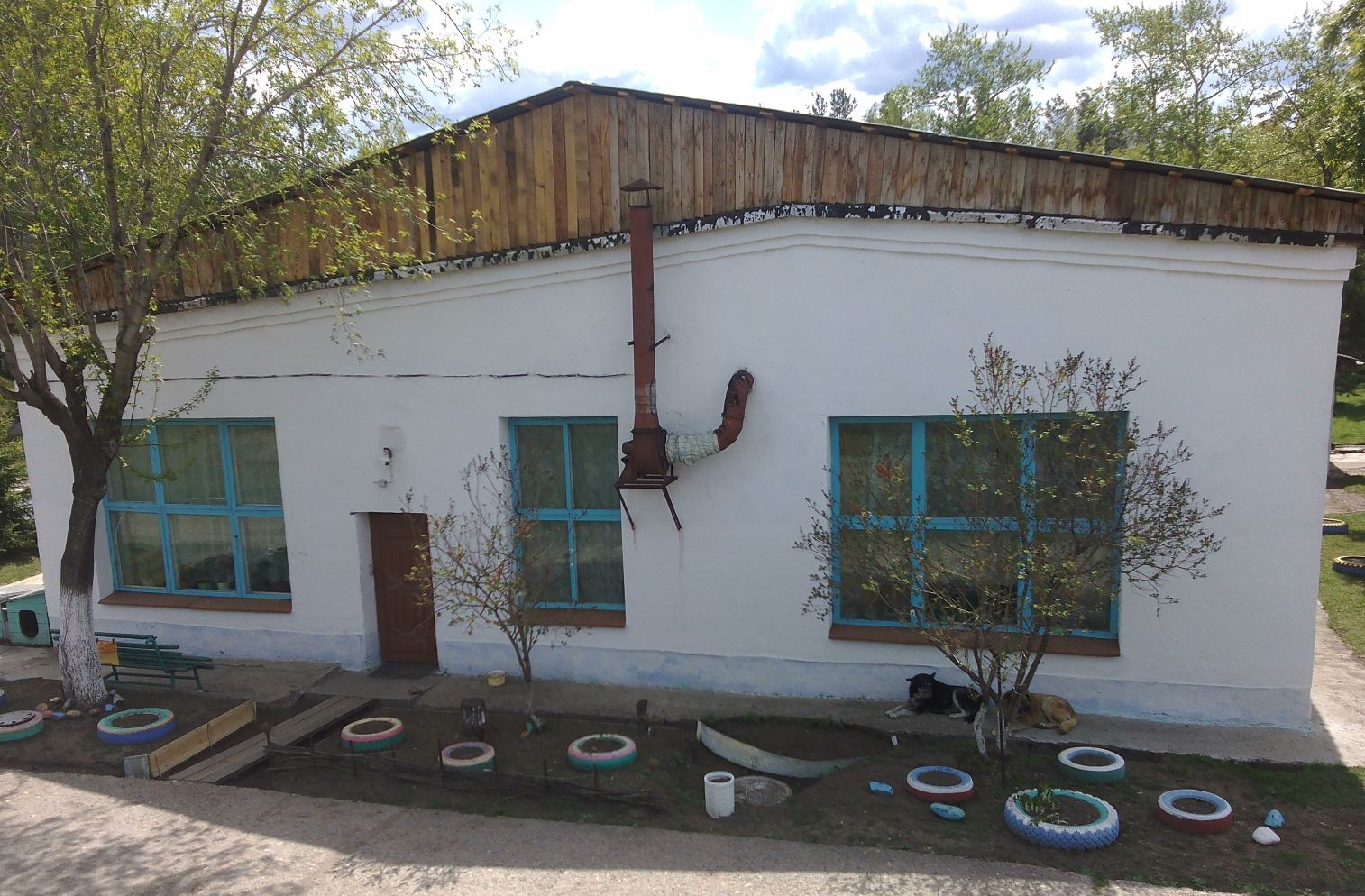 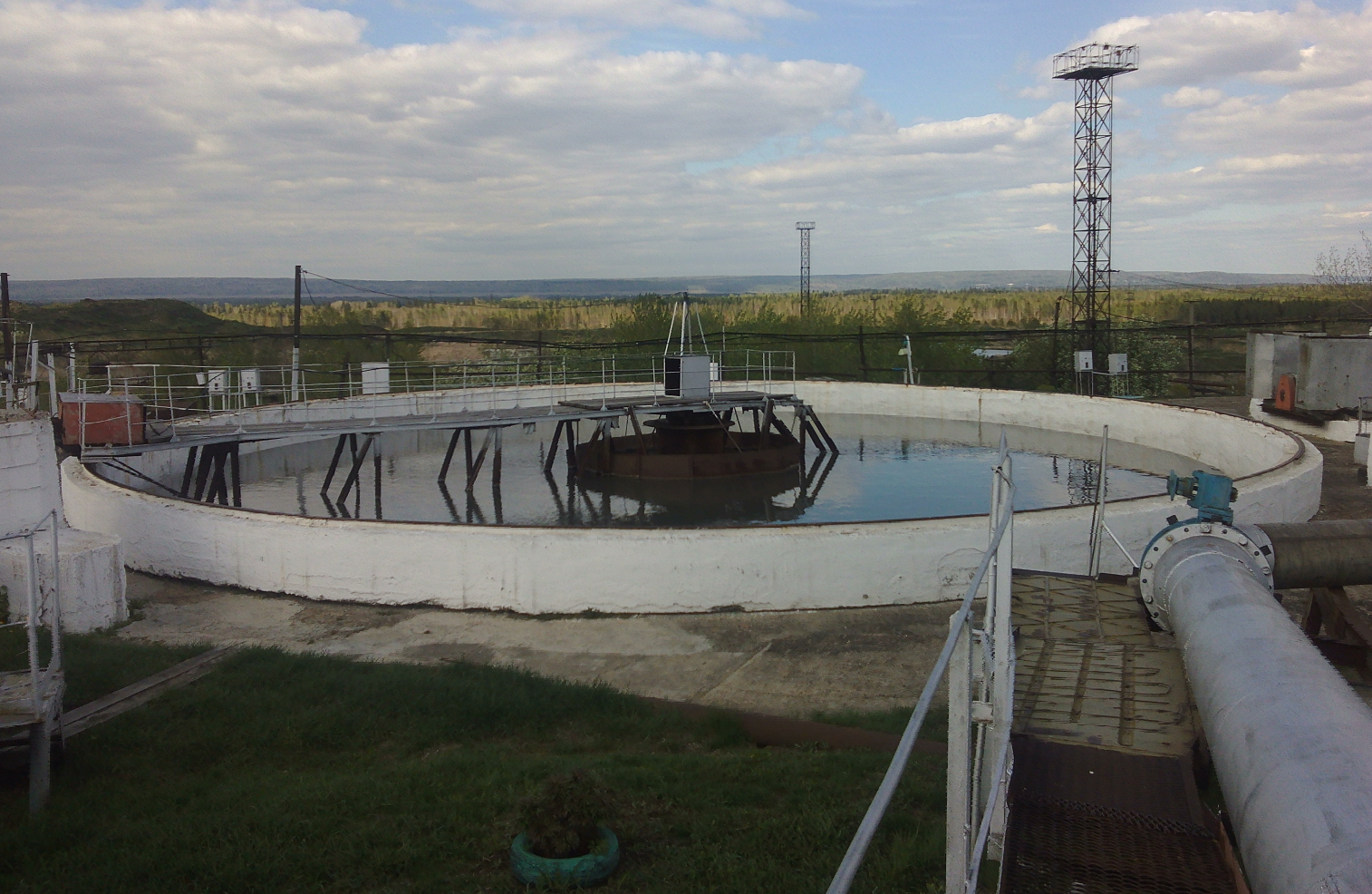 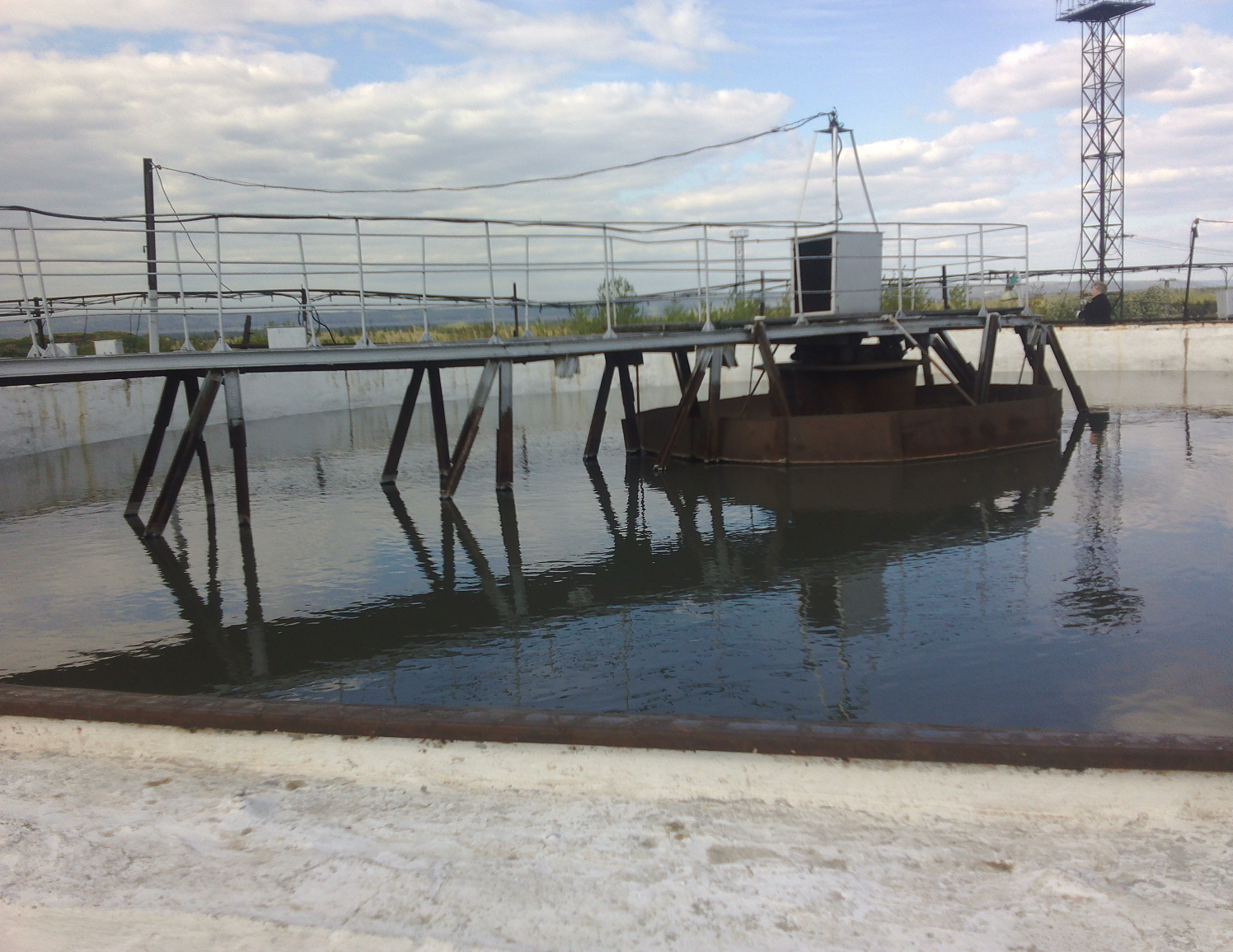    Рисунок 4  -  Очистные сооруженияРезультаты технического обследования централизованной системы водоотведенияОценка соответствия применяемой технологической схемы очистки стоковООО «ТрансТехРесурс» эксплуатирует 1 КОС по очистке хозяйственно-бытового и общесплавного стоков с производительностью до 1053 куб. м/сутки. Работа очистных сооружений происходит по упрощенной схеме: напорные коллектора – успокоительные камеры (2 шт.) -  отстойники – сброс. Место сброса сточных вод – протока Озерная (в 7 км. от очистных сооружений, 0,5 км. от д. Бирюса).В работе задействованы: насос опорожнения 5Ф12, иловый насос 10Ф12, дренажный насос К 45/55, два первичных отстойника с илоскребами. Незадействованное оборудование находится на консервации. Контроль качества сточных вод, сбрасываемых в р. Бирюса, осуществляется лабораторией участка очистных сооружений. Санитарно защитная зона очистных сооружений – 400 м. Определение существующего дефицита мощностей сооруженийВ настоящее время дефицита мощности не наблюдается, а напротив имеется запас мощности очистных сооружений. Описание локальных очистных сооруженийЛокальные очистные сооружения полной очистки используются в частном секторе, для каждого домохозяйства отдельно, которые монтируются только по инициативе самих жильцов за собственные средства. В основной массе частных домовладений используются выгребные ямы. У части зданий установлен септик, из которого периодически производится откачка сточных вод и их утилизация на очистных сооружениях. Многоквартирные дома по ул. Советская, д.2,3,4,6 не подключены к системе водоотведения города, оборудованы выгребными ямами. Канализационные очистные сооружения и выпускиСистема водоотведения Бирюсинского городского поселения является напорно-безнапорной. Часть канализационных сетей - безнапорная. Имеется напорные участки - от КНС до КОС.КОС Бирюсинского городского поселения является сооружением механической очистки. Утилизация осадков сточных водОсадок с иловых карт не утилизируется для последующего применения в каком-либо виде.На сегодняшний день в России применяются схемы переработки и утилизации осадков сточных вод, с последующим его применении в сельскохозяйственной деятельности в качестве удобрения. Однако, это влечет значительные капиталовложения, а также поиск постоянного рынка сбыта. Техническое состояние и функционирование коллекторов, сетей и сооружений на них, определение возможности обеспечения отвода и очистки сточных водСистема сбора и транспортировки сточных вод Бирюсинского городского поселения состоит из следующих элементов: сети водоотведения, КНС.Протяженность канализационной сети Бирюсинского городского поселения составляет 21,464 км, из них 8 км сетей ветхие. Диаметры трубопроводов сети водоотведения от 100 мм до 500 мм. Износ канализационных сетей составляет 63-100% процентов, т.к. основная масса сетей требует реконструкции. Безопасность и надежность централизованных систем водоотведения и очистки сточных водЦентрализованная система водоотведения Бирюсинского городского поселения построена по бассейновому принципу. Каждый бассейн водоотведения включает в себя дворовые, уличные канализационные сети, КНС перекачки и непосредственно КОС.Канализационные сети являются наиболее уязвимыми элементами системы водоотведения. По канализационным сетям необходимо увеличение темпов модернизации сетей, требующих перекладки и уменьшение доли сетей со 100-процентным износом.Обеспечение надежности работы НС связаны, в первую очередь, с энергоснабжением и снижением количества отказов насосного оборудования.Контроль за работой и управлением технологическими процессами системы водоотведения выполняется средствами обслуживающей организации ООО "ТрансТехРесурс", автоматизированные системы контроля и управления отсутствуют. Однако для обеспечения эффективной работы системы водоотведения Бирюсинского городского поселения необходимо развитие системы измерений и системы управления ключевыми объектами водоотведения. Оценка воздействия на окружающую средуПо состоянию на 2018 г. - годовой пропуск хозяйственно-бытовых и общесплавных сточных вод составляет 369,7 тыс. м3., данное количество поступило в систему водоотведения, и прошло очистку. Место сброса сточных вод – протока Озерная р. Бирюса (в 7 км. от очистных сооружений, 0,5 км. от д. Бирюса).  Контроль качества сточных вод, сбрасываемых в р. Бирюса, осуществляется аккредитованной лабораторией. Санитарно защитная зона очистных сооружений – 400 м.Описание территорий, не охваченных централизованным водоотведениемНе охваченными централизованным водоотведением территориями являются зоны частного сектора и садоводства, которые не проявляют желания к присоединению.Существующие технические и технологические проблемы системы водоотведения         Основными проблемами системы водоотведения является износ сетей и оборудования КНС. По данным технической документации из всех коллекторов города большая часть имеет физический износ 100 %, ветхие, требуют замены.Основная масса канализационных коллекторов города эксплуатируется более 30 лет, Опыт эксплуатации крупных городов показывает, что коллекторы глубокого заложения подвержены газовой коррозии, в результате которой после 30 лет эксплуатации происходит вспучивание и обрушение бетона, оголение арматуры и обрушение свода коллектора.Положение усугубляется тем, что ни один из коллекторов в городе не продублирован, что не позволяет выполнить их ремонт и реконструкцию. Кроме того, эти коллекторы не имеют защитных зон.С учетом существующих проблемы системы водоотведения генеральным планированием предполагается капитальное строительство и модернизация существующей сети водоотведения, КНС и КОС.Генеральным планом Бирюсинского городского поселения предусмотрено:- реконструкция существующих сооружений механической очистки и строительство нового комплекса сооружений биологической очистки с внедрением двойной доочистки и УФ-обеззараживания стоков на выходе и строительством цеха механического обезвоживания осадка;- реконструкция КНС и напорных трубопроводов;- капитальный ремонт самотечных сетей канализации  и канализационных колодцев с применением труб ПВХ.Так же рекомендуется:ремонт и замену канализационных сетей производить по мере выхождения дефекта «наружу».Своевременно производить прочистку засоров, не допускать попадание крупного мусора в систему центральной канализации.Производить ремонтные работы канализационных колодцев.2. Балансы сточных вод в системе водоотведения             2.1.  Балансы поступления сточных вод в централизованную систему водоотведения и отведения стоков	Баланс производительности очистных сооружений и притока сточных вод.Проектная производительность очистных сооружений (мощность КОС) Бирюсинского городского поселения 864 м3/ч (20,736 тыс. м /сутки). Фактический пропуск сточных вод через  КОС составляет около 44 м3/ч.Балансы поступления сточных вод в централизованную систему водоотведения и отведения стоковБаланс поступления сточных вод в централизованную систему водоотведения представлен в таблице (Таблица 2.1) и на рисунке (Рис. 1). Таблица 2.1 Баланс поступления сточных вод 2015-2018г.г.    Анализ балансов поступления сточных вод в централизованную систему водоотведения показал:    - основным потребителем услуги по водоотведению и очистки сточных вод является население и на ее долю приходится 52 %, на прочих потребителей приходится 15%,  собственные нужды предприятия - 33%;    в 2018 году объём стоков в системы водоотведения Бирюсинского городского поселения уменьшился на 4% по отношению к 2016 году, что обосновывается уменьшением численности населения из-за неблагоприятной демографической ситуации – продолжается процесс снижения численности населения из-за миграционного оттока молодежи и естественной убыли населения, значительна скрытая безработица, высока доля населения нетрудоспособных возрастов, происходит старение населения.2.2. Оценка фактического притока неорганизованного стока (сточных вод, поступающих по поверхности рельефа местности) по технологическим зонам водоотведенияИнфильтрационный сток - неорганизованные дренажные воды, поступающие в системы коммунальной канализации через неплотности сетей и сооружений.Оценка фактического притока неорганизованного стока рассчитывается исходя из максимальной разницы годовых значений поступления сточных вод от абонентов и показаний прибора учета, установленного на КНС. В связи с отсутствием приборов учёта сточных вод на КНС и у абонентов рассчитать фактический приток неорганизованного стока не представляется возможным. Согласно статистическим данным в посёлках Иркутской области фактический приток неорганизованного стока оценивается в 7-10 % от общего стока вод. В городах данный показатель значительно выше. Для расчёта прогнозного баланса величина неорганизованного притока сточных вод была принята в 15%.Сведения об оснащенности зданий, строений, сооружений приборами учета принимаемых сточных вод и их применение при осуществлении коммерческих расчетовЗдания, строения и сооружения на территории Бирюсинского городского поселения не оборудованы общедомовыми приборами учета принимаемых сточных вод. Для расчета объемов принятых стоков применяет данные индивидуальных квартирных приборов учета ХВС и ГВС. Те абоненты, у которых отсутствуют индивидуальные счетчики воды и ГВС, оплачивают услуги по водоотведению, исходя из нормативных величин.Коммерческий учет принятых очистными сооружениями стоков отсутствует.          Резервы и дефициты централизованной системы водоотведения Расчет требуемой мощности очистных сооружений по технологическим зонам сооружений водоотведения с разбивкой по годамВвиду большого резерва мощности КОС расчет требуемой мощности очистных сооружений на перспективу не актуален, так как указанный резерв составляет 90,5%. Анализ резервов производственных мощностей очистных сооружений,  системы водоотведения и возможности расширения зоны их действия	Согласно резервам производственных мощностей КОС Бирюсинского городского поселения (90,5%) оценка возможного перспективное строительства дополнительных сетей водоотведения показала, что возможно строительство сети водоотведения и систем КНС, без увеличения мощности КОС.Прогнозные балансы поступления сточных вод в централизованную систему водоотведенияПрогнозный баланс водоотведения Бирюсинского городского поселения был рассчитан на основании прогнозных данных по численности населения и Программы комплексного развития (ПКР), Схемы водоснабжения Бирюсинcкого городского поселения до 2032 года и представлен в таблице 2.5.Таблица 2.5.Баланс поступления сточных вод 2015-2018 г.г.Ввиду существующей тенденции снижения численности населения Бирюсинского городского поселения, проводимых мероприятий по энергосбережению на расчетные сроки, прогнозируется снижение сточных вод, поступающих в централизованную систему водоотведения.Нормы водоотведения от населения согласно СП 32.13330.2012 «СНиП 2.04.03-85 Канализация. Наружные сети и сооружения» принимаются равными нормам водопотребления без учета расходов воды на восстановление пожарного запаса и полив территории, но с учетом коэффициента суточной неравномерности.Объемы водоотведения от сохраняемых и планируемых объектов поселения рассчитаны ориентировочно на основе фактических объемов водоотведения и составят 227,21 тыс. куб. м /год.Таблица 2.2   Прогнозный баланс водоотведения на расчётный срок до 2024 и 2032 года3. Предложения по строительству, реконструкции и модернизации (техническому перевооружению) объектов централизованных систем водоотведенияОсновные направления, принципы, задачи и целевые показатели развития централизованной системы водоотведенияЗадачи развития: обеспечения населения качественным и надежным отведением стоков; повышение надежности функционирования системы в целом; снижение негативного влияния централизованных систем водоотведения на окружающую среду.Принципы: обеспечение для абонентов доступности водоотведения с использованием централизованных систем водоотведения; обеспечение водоотведения в соответствии с требованиями законодательства Российской Федерации; использование лучших доступных технологий в сфере водоотведения; внедрение энергосберегающих технологий в сфере водоотведения.Направления развития: обновление сетевого хозяйства; расширение зоны действия систем водоотведения; приведение состава очищенных стоков к нормативным показателям концентрации вредных веществ; внедрение автоматизации и мониторинга на системах водоотведения; применение методов безопасной утилизации осадков, образующихся после очистки сточных вод;Целевые показатели развития: приведение показателя удельного расхода электроэнергии на 1 м3 отведенных сточных вод до 0,5 кВт*ч/м3; приведение показателей концентрации вредных веществ в очищенных стоках до соответствия требованиям законодательства Российской Федерации и утвержденным нормативам предельно допустимых концентраций (ПДК). Технические обоснования основных мероприятий по реализации схем водоотведения Перечень основных мероприятий по реализации схем водоотведенияВ целях реализации направлений развития системы водоотведения поселения, в настоящем проекте приняты следующие основные мероприятия: замена ветхих участков канализационных сетей со 100% амортизационным износом и сетей, нормативный срок эксплуатации которых закончится к расчетному сроку; строительство новых участков канализационных сетей, для обеспечения услугами водоотведения многоквартирной жилой застройки. Предложения по вновь строящихся, реконструируемых и предлагаемых к выводу из эксплуатации объектах централизованной системы водоотведенияПроектом предполагается:- строительство 1 КНС;- реконструкция сетей водоотведения городского поселения;- реконструкция 3-хсуществующих КНС;- строительство перспективных сетей водоотведения.     Предполагаемых к выводу из эксплуатации объектов центральной системы водоотведения Бирюсинского городского поселения - нет. Сведения о строительстве и реконструкции новых сооружений полной биологической очистки сточных водВ течение рассматриваемого периода планируется реконструкция очистных сооружений полной биологической очистки в дополнение к существующим сооружениям механической очистки. Производительность проектируемых сооружений подобрана с учетом 66% резерва мощности сооружений и планируемого объема сточных вод к концу расчетного срока настоящей схемы водоотведения.В качестве проектируемых КОС предлагается строительство модульных очистных сооружения высокой степени заводской готовности, производительностью 630 м3 /сут.Каждый комплект КОС должны иметь гарантию на герметичность корпуса, не менее 10 лет и изготовлены по ТУ 4859-005-65096755-2010.Предложенное мероприятие в полной мере обеспечит очистку объема сточных вод на перспективу в рамках требований законодательства РФ. Сведения об участках, объектах системы водоотведения, подлежащих строительству или ремонту:Канализационные сетиКанализационные насосные станцииСведения о развитии систем диспетчеризации, телемеханизации и об автоматизированных системах управления режимами водоотведения на объектах организаций, осуществляющих водоотведениеСистем диспетчеризации и автоматизации в системе водоотведения Бирюсинского городского поселения отсутствует.Внедрение данной системы требует значительных затрат, что необратимо скажется на росте тарифа за водоотведение и как следствие на социально-экономическую обстановку в поселении.4. Экологические аспекты мероприятий по строительству и реконструкции объектов централизованной системы водоотведения Сведения о мероприятиях, содержащихся в планах по снижению сбросов загрязняющих веществ, иных веществ и микроорганизмов в поверхностные водные объекты, подземные водные объекты и на водозаборные площадиВ течение рассматриваемого периода планируется реконструкция очистных сооружений полной биологической очистки в дополнение к существующим сооружениям механический отчистки. Производительность проектируемых сооружений подобрана с учетом 66% резерва мощности сооружений и планируемого объема сточных вод к концу расчетного срока настоящей схемы водоотведения.Данное мероприятие позволит снизить сбросы вредных веществ и иных веществ и микроорганизмов в поверхностные водные объекты. Сведения о применении методов, безопасных для окружающей среды, при утилизации осадков сточных водСточные воды являются основным источником микробного загрязнения объектов окружающей среды, в том числе поверхностных пресных вод, подземных водоносных горизонтов, питьевой воды и почвы, что является фактором риска распространения возбудителей инфекций с фекально-оральным механизмом передачи.К наиболее опасным в эпидемическом отношении относят следующие виды сточных вод: хозяйственно-бытовые сточные воды; городские смешанные (промышленно-бытовые) сточные воды;сточные воды от животноводческих и птицеводческих объектов и предприятий по переработке продуктов животноводства и т.д.; поверхностно-ливневые стоки; шахтные и карьерные сточные воды; дренажные воды.Для хозяйственно-бытовых сточных вод характерно относительно стабильное качество (при соблюдении норм водопользования). Эти стоки отличаются высоким уровнем микробного загрязнения на фоне значительной концентрации взвешенных частиц и органических веществ. Поэтому перед обеззараживанием необходима их механическая и биологическая очистка.Интенсивная циркуляция возбудителей кишечных инфекций в воде водоемов при сбросе необеззараженных сточных вод приводит к риску возникновения заболеваний приводопользовании населения, который возрастает в летний период при активном использовании водоемов в целях рекреации и ирригации.В зимний период возрастает риск микробного загрязнения водоемов у мест водозаборов из-за снижения их самоочищающей способности. Следствием этого является более длительная выживаемость и сохранение вирулентных свойств патогенных микроорганизмов в холодной воде. Кроме того, одновременное ухудшение условий очистки и обеззараживания на водопроводных станциях при низкой температуре может привести к нарушению безопасности хозяйственно-питьевого водопользования населения.В соответствии с санитарными правилами по охране поверхностных вод от загрязнения, сточные воды, опасные в эпидемическом отношении, должны подвергаться обеззараживанию.Необходимость обеззараживания сточных вод указанных категорий обосновывается условиями их отведения и использования при согласовании с органами госсанэпиднадзора в территориях.Обязательному обеззараживанию подвергаются сточные воды при сбросе в водоемы рекреационного и спортивного назначения, при их повторном промышленном использовании и т.д.Обеззараживание сточных вод следует организовывать на заключительном этапе их очистки, поскольку эффект существенно зависит от качества поступающего на обеззараживание стока. Основное значение имеет вид и уровень микробного загрязнения, способ дезинфекции, доза, время контакта, условия внесения дезинфектанта, степень смешения и т.п. Кроме того, в зависимости от используемого способа дезинфекции имеют значение рН, температура воды, концентрация взвешенных веществ и другие факторы.К наиболее распространенным методам обеззараживания сточных вод в настоящее время относятся: хлорирование, озонирование, ультрафиолетовое облучение (УФО) и их сочетание. Кроме того, перспективны разрабатываемые обеззараживающие технологии сточных вод, такие как гамма-облучение, электрический импульсный разряд, виброакустический, термический и другие способы.При выборе метода обеззараживания сточных вод необходимо учитывать гигиеническую надежность бактерицидного и вирулицидного эффекта, медикобиологические последствия при дальнейшем использовании обеззараженных стоков, эксплуатационную и экономическую целесообразность.Обеззараживание сточных вод хлором и озоном относится к реагентным способам.Обеззараживание сточных вод хлором является наиболее простым технологическим решением. В результате хлорирования возможно образование нескольких десятков высокотоксичных веществ, включая канцерогенные, мутагенные, с величинами ПДК на уровне сотых и тысячных мг/л. Появление таких веществ в сточных водах после хлорирования ужесточает условия сброса в водоем, влияет на здоровье населения при водопользовании.При отведении хлорированных сточных вод в водоем поступают значительные концентрации хлора. В результате может иметь место гибель водных биоценозов (планктона, сапрофитной микрофлоры) и практически полное прекращение процессов самоочищения, в т.ч. и от патогенной микрофлоры. Решить эту проблему можно путем адекватного дехлорирования обеззараженных хлором стоков перед их сбросом в водоемы. Необходимо учитывать также попадание в водоемы хлорустойчивых штаммов как индикаторных, так и патогенных микроорганизмов, что создает проблему при водоподготовке питьевой воды на водопроводных станциях.Применение озона на крупных очистных станциях может быть целесообразным, так как образуется гораздо меньше новых вредных веществ, в основном альдегидов и кетонов, не обладающих высокой токсичностью. Озон, как сильный окислитель, обеспечивает не только обеззараживание, но и при озонировании некоторых видов стоков (в зависимости от их состава) происходит улучшение органолептических свойств воды, а при озонировании других - возможно ухудшение физико-химических показателей.При использовании УФО бактерицидный эффект, как правило, не сопровождается образованием токсичных продуктов трансформации химических соединений сточных вод, вследствие чего нет необходимости обезвреживания их после обработки. Отсутствие пролонгированного биоцидного действия также является существенным преимуществом метода УФО, т.к. сток при сбросе в водоем не оказывает влияния на водные биоценозы.При обеззараживании стоков УФО необходимо учитывать возможность репарации (фотореактивации) под действием солнечного света микроорганизмов, поврежденных в процессе облучения.5. Оценка потребности в капитальных вложениях в строительство, реконструкцию и модернизацию объектов централизованной системы водоотведенияОбщие положения, расчет стоимости реализации проектовВ современных рыночных условиях, в которых работает инвестиционно-строительный комплекс, произошли коренные изменения в подходах к нормированию тех или иных видов затрат, изменилась экономическая основа в строительной сфере.В настоящее время существует множество методов и подходов к определению стоимости строительства. Изменчивость цен и их разнообразие не позволяют на данном этапе работы точно определить необходимые затраты в полном объеме.В связи с этим, на дальнейших стадиях проектирования требуется детальное уточнение параметров строительства на основании изучения местных условий и конкретных специфических функций строящегося объекта.Стоимость разработки проектной документации объектов капитального строительства должна определяться на основании «Справочников базовых цен на проектные работы для строительства» (Коммунальные инженерные здания и сооружения, Объекты водоснабжения и канализации). Базовая цена проектных работ (на 1 января 2001 года) устанавливается в зависимости от основных натуральных показателей проектируемых объектов и приводится к текущему уровню цен умножением на коэффициент, отражающий инфляционные процессы на момент определения цены проектных работ для строительства согласно Письму № 1951-ВТ/10 от 12.02.2013г. Министерства регионального развития Российской Федерации.Ориентировочная стоимость строительства зданий и сооружений может быть определена по проектам объектов-аналогов, «Каталогам проектов повторного применения для строительства объектов социальной и инженерной инфраструктур», «Укрупненным нормативам цены строительства для применения в 2012», изданным Министерством регионального развития РФ, по существующим сборникам ФЕР в ценах и нормах 2001 года, а также с использованием сборников УПВС в ценах и нормах 1969 года. Стоимость работ пересчитана в текущие цены с коэффициентами согласно: - Постановлению № 94 от 11.05.1983г. Государственного комитета СССР по делам строительства; - Письму № 14-Д от 06.09.1990г. Государственного комитета СССР по делам строительства; - Письму № 15149/6 от 24.09.1990г. Государственного комитета РСФСР по делам строительства; - Письму № 2836-ИП/12/ГС от 03.12.2012г. Министерства регионального развития Российской Федерации; - Письму № 21790-АК/Д03 от 05.10.2011г. Министерства регионального развития Российской Федерации.Расчетная стоимость мероприятий приводится по этапам реализации, приведенным в Схеме водоснабжения и водоотведения, с учетом индексов-дефляторов до 2024 и 2032г.г. в соответствии с указаниями Минэкономразвития РФ Письмо № 21790-АК/Д03 от 05.10.2011г. "Об индексах цен и индексах-дефляторах для прогнозирования цен".Определение стоимости на разных этапах проектирования должно осуществляться различными методиками. На предпроектной стадии при обосновании инвестиций определяется предварительная (расчетная) стоимость строительства. Проекта на этой стадии еще нет, поэтому она составляется по предельно укрупненным показателям. При отсутствии таких показателей могут использоваться данные о стоимости объектов- аналогов. При разработке рабочей документации на объекты капитального строительства необходимо уточнение стоимости путем составления проектно-сметной документации. Стоимость устанавливается на каждой стадии проектирования, в связи с чем обеспечивается поэтапная ее детализация и уточнение. Таким образом, базовые цены устанавливаются с целью последующего формирования договорных цен на разработку проектной документации и строительства.В расчетах допускается не учитывать: стоимость резервирования и выкупа земельных участков и недвижимости для государственных и муниципальных нужд; стоимость проведения топографо-геодезических и геологических изысканий на территориях строительства; стоимость мероприятий по сносу и демонтажу зданий и сооружений на территориях строительства; стоимость мероприятий по реконструкции существующих объектов; оснащение необходимым оборудованием и благоустройство прилегающей территории; особенности территории строительства.Размеры инвестиций и капитальных вложений в новое строительство, реконструкцию и модернизацию объектов централизованных систем водоотведения подлежат точному определению после проведения сметных расчётов и проектирования реконструкции систем и объектов водоотведения. 5.2. Оценка потребности в капитальных вложенияхОценка капитальных вложений выполнена в ценах 2015 года с последующим приведением к прогнозным ценам.Расчеты прогнозных цен выполнены в соответствии с «Прогнозом долгосрочного социально-экономического развития Российской Федерации на период до 2030 года», разработанным Министерством Экономического Развития РФ, с учетом инфляции.Канализационные сетиДанным проектом предусмотрено строительство и реконструкция сетей водоотведения в объеме, соответствующем п.3.4.2.Стоимость реконструкции водопроводных сетей приняты из расчета среднерыночной цены прокладки погонного метра канализационной сети по объекту-аналогу.Оценка капитальных затрат, необходимых для реконструкции участков сетей водоотведения, приведена в таблице (Таблица 5.1).Таблица 5.1 - Общие затраты на реализацию мероприятий по строительству и реконструкции линейных объектов системы водоотведения и оценка капитальных затратОбщая сумма затрат на модернизацию канализационных сетей и канализационных напорных станций составит 67203,9 тыс. руб. (в ценах 2015 года).Канализационные очистные сооружения	Предлагаемые мероприятия проекта соответствуют генеральному планированию Бирюсинского городского поселения в части:	- реконструкция существующих сооружений механической очистки и строительство нового комплекса сооружений биологической очистки с внедрением двойной доочистки и УФ-обеззараживания стоков на выходе и строительством цеха механического обезвоживания осадка.Ориентировочная стоимость реконструкции существующих сооружений механической очистки и строительство нового комплекса сооружений биологической очистки с внедрением двойной доочистки и УФ-обеззараживания стоков на выходе и строительством цеха механического обезвоживания осадка ориентируясь на объект-аналог составляет 13651,977 тыс. руб. Объект-аналог расположен в границах Иркутской области. Локально-сметный расчет объекта-аналога представлен в приложении к проекту.	Канализационно-насосные станции (КНС). По результатам гидравлических расчетов, предполагаемое, генеральным планом, строительство дополнительных 2-х КНС не требуется, в случае выполнения реконструкции трубопровода, реконструкцией существующих КНС и строительства двух КНС по ул. Жилгородок, 44 и на пересечении ул.Первомайская с ул.Мира. Указанные мероприятия, предлагаемые к строительству, позволят модернизировать схему водоотведения  Бирюсинского городского поселения с учетом потребности и перспективы развития муниципального образования. Данные мероприятия, а так же реконструкция сетей водоотведения позволят значительно сократить расходы по реконструкции системы водоотведения Бирюсинского городского поселения, запланированные генеральным планом муниципального образования.Ожидаемые результаты реализации мероприятий схемыВ результате выполнения мероприятий, предусмотренных схемой  водоотведения: потребители, проживающие на территории Бирюсинского городского поселения, будут обеспечены коммунальными услугами централизованного водоотведения; будет достигнуто повышение надежности и качества предоставления коммунальных услуг; будет улучшена экологическая ситуация.Реализация программы направлена на обеспечение качества, надёжности системы водоотведения и увеличения мощности по водоотведению для обеспечения подключения строящихся и существующих объектов Бирюсинского городского поселения на период 2019- 2032 годы.Целевые показатели развития централизованной системы водоотведенияВ данном разделе применяются понятия, используемые в Федеральном законе от 7 декабря 2011 г. № 416-ФЗ «О водоснабжении и водоотведении» (далее - Федеральный закон «О водоснабжении и водоотведении»), а также следующие термины и определения: «целевые показатели деятельности организаций, осуществляющих водоотведение (далее - целевые показатели деятельности)» - показатели деятельности организаций, осуществляющих водоотведение (далее - регулируемые организации), достижение значений которых запланировано по результатам реализации мероприятий инвестиционной программы; «фактические показатели деятельности» - значения показателей деятельности регулируемой организации, фактически имевшие место в истекшем периоде регулирования; «период регулирования» - период, на который установлены целевые показатели деятельности организации.Целевые показатели деятельности устанавливаются с целью поэтапного повышения качества водоотведения, в том числе поэтапного снижения объемов и масс загрязняющих веществ, сбрасываемых в водный объект в составе сточных вод.В случаях, когда регулируемой организацией не утверждена инвестиционная программа, целевые показатели не устанавливаются (в соответствии с Проектом Правил формирования и расчета целевых показателей деятельности организаций, осуществляющих горячее водоснабжение, холодное водоснабжение и (или) водоотведение).Показатели надежности и бесперебойности водоотведения	Целевые показатели надежности и бесперебойности водоотведения устанавливаются в отношении:аварийности централизованных систем водоотведения;продолжительности перерывов водоотведения;удельное количество засоров на сетях канализации;доля уличной канализационной сети, нуждающейся	в замене.Целевой показатель аварийности централизованных систем водоотведения определяется как отношение количества аварий на централизованных системах водоотведения к протяженности сетей и определяется в единицах на 1 километр сети.Целевой показатель продолжительности перерывов водоотведения определяется исходя из объема отведения сточных вод в кубических метрах, недопоставленного за время перерыва водоотведения, в том числе рассчитанный отдельно для перерывов водоотведения с предварительным уведомлением абонентов (не менее чем за 24 часа) и без такого уведомления.Согласно п.8 СП 32.13330.2012 «Канализация. Наружные сети и сооружения» объекты централизованных системы водоотведения по надежности действия подразделяются на три категории:Первая категория. Не допускается перерыва или снижения транспорта сточных вод.Вторая категория. Допускается перерыв в транспорте сточных вод не более 6 часов, либо снижение его в пределах, определяемых надежностью системы водоснабжения населенного пункта или промпредприятия.Третья категория. Допускающие перерыв отвода сточных вод не более суток (с прекращением водоснабжения населенных пунктов при численности жителей до 5 000).Исходя из этого, система водоотведения Бирюсинского городского поселения относится по надежности ко 2 категории.Перерывов в отведении стоков более 24 часов в течение 2015-2018 годов зафиксировано не было, следовательно, коэффициент аварийности на сегодняшний день равен нулю. Перерывы в отведении стоков менее 24 часов централизованно не фиксируются.Исходя из этого, фактический целевой показатель надежности и бесперебойности (с точки зрения аварийности) составляет 100%, перспективный показатель аварийности планируется поддерживать на существующем уровне. Так как перерывы в подаче воды менее 24 часов централизованно не фиксируются, рассчитать целевой показатель надежности и бесперебойности (с точки зрения продолжительности перерывов водоснабжения) не представляется возможным.Показатели качества очистки сточных водЦелевой показатель очистки сточных вод устанавливается в отношении:- доли сточных вод, подвергающихся очистке в общем объеме сбрасываемых сточных вод (в процентах); доли сточных вод, сбрасываемых в водный объект, в пределах нормативов допустимых сбросов и лимитов на сбросы.Целевой показатель очистки сточных вод устанавливается в процентном соотношении к фактическим показателям деятельности регулируемой организации на начало периода регулирования.Показатели качества обслуживания абонентовЦелевые показатели качества обслуживания абонентов устанавливаются в отношении: среднего времени ожидания ответа оператора при обращении абонента (потребителя) по вопросам водоотведения по телефону «горячей линии»; доли заявок на подключение, исполненных по итогам года; доля населения, проживающего в индивидуальных жилых домах, подключенных к системе водоотведения.По причине того, что данные о среднем времени ожидания ответа оператора при обращении абонента (потребителя) по вопросам водоотведения по телефону «горячей линии», а также данные о доли заявок на подключение, исполненных по итогам года централизованно не фиксируются, значение фактических целевых показателей качества обслуживания на сегодняшний день не определить. На перспективу рекомендуется вести учет сроков исполнения заявок на подключение абонентов и среднего времени ожидания ответа оператора.Перечень выявленных бесхозяйных объектов централизованной системы водоотведения 7.1. Бесхозяйных объектов централизованной системы водоотведения на территории Бирюсинского городского поселения не выявлено.Графическая часть схемы водоотведения Схема размещения зданий, сооружений, сетей водоотведенияСхема размещения зданий, сооружений, сетей водоотведения представлена на Рисунке 1.1. настоящих обосновывающих материалов.Бирюсинское городское поселениеПротяженность сетей – 21,464 км. 8 км ветхие с большим процентом износа до 100%. Потребители – 3141 человек.Бирюсинское городское поселениеКанализационные очистные сооружения проектной мощностью 864 м3/ час (промышленные очистные сооружения бывшего гидролизного завода).Бирюсинское городское поселениеКНС - установленные по ул. Дружбы 1/1;  ул. Горького, 1;  ул. Ленина, 21.Бирюсинское городское поселениеЛабораторные анализы соответствуют СанПин. Обслуживающая организация - ООО «ТрансТехРесурс»№ п/пОбъектПроизводительность, марта насосаМощность кВт1Очистные сооруженияНасос опорожнения 5Ф12. Производительность 216 м3/час, напор 24 Двигатель 40 кВт.1Очистные сооружениянасос откачки дренажных вод из приямка К45/55. производительность 45 м3/час, напор 55Двигатель 13 кВт.2Перекачка ул. Ленина 21насос по откачке сточный вод. Производительность 40 м3/часДвигатель 9 квт2Перекачка ул. Ленина 21насос по откачке сточный вод. Производительность 60 м3/час. дренажный насос 7,5 кВтДвигатель 11 кВт3Канализационно-насосная станция ТУСМ ул. Дружбы 1насос по откачке сточных вод СМ100-65-250-1-СЖ Производительность 50 м3/час, Напор 20Двигатель 10 кВт4Станция перекачкинасос 8 КХО-12. Производительность 120 м3/час. Двигатель 55 кВт4Станция перекачкинасос 8 КБ-12. Производительность 80 м3/час. Двигатель 30 кВт.4Станция перекачкинасос 6 КБ 8 Производительность 60 м3/час. Двигатель 22 кВт.№ п/пНачало участка (номер колодца)Конец участка (номер колодца)Протяженность, мДиаметр, ммМатериалСпособ прокладкиПримечание15521255150асбестоцементподземныйул. Крупской25621240150асбестоцементподземный3626438150асбестоцементподземный41322306150асбестоцементподземный52128228150асбестоцементподземныйул. П. Коммуны62843655150асбестоцементподземныйул. Ленина7КНС161520500асбестоцементподземный8КНС471794100неизвестноподземный9277287326150асбестоцементподземныйул. Первомайская1028728822100асбестоцементподземный11288301837200асбестоцементподземный1230130466150асбестоцементподземный1330430923150асбестоцементподземный14309149106200асбестоцементподземныйул. Советская15150161356350асбестоцементподземный16334325162150асбестоцементподземныймкр Новый17340346148150асбестоцементподземный1834532678150асбестоцементподземный19313320136150асбестоцементподземный20317289326150асбестоцементподземный2138638987150асбестоцементподземныйул. Советская22395293232150асбестоцементподземный2339352416150асбестоцементподземный24437296101150асбестоцементподземный25436297116150асбестоцементподземный2643343211150асбестоцементподземныйул. Первомайская 18А27347299188150асбестоцементподземныйул. Советская 2835035131150асбестоцементподземный2935736295150асбестоцементподземный30365309210150асбестоцементподземный3115515657150асбестоцементподземный3245315724100ПЭподземный33115837150асбестоцементподземный34215717150асбестоцементподземный35264161206150асбестоцементподземный364159124150асбестоцементподземный378380150150асбестоцементподземный3891012150асбестоцементподземный391216023150асбестоцементподземный40371145453150асбестоцементподземныйул. Первомайская41444475258150асбестоцементподземныйул. П.Коммуны4245245028150асбестоцементподземный43464494113150асбестоцементподземныйул. Калинина444944962580асбестоцементподземный45495479133200асбестоцементподземный46471493534300асбестоцементподземныйпо территории бывшего БГЗ47504231476150асбестоцементподземныйул. Заводская4850150223150асбестоцементподземный4920520198150ул. Горького50210200185200511941889815052174166150150531721732015054177214240150ул. Октябрьская 25 на Горького55530207107150ул. Октябрьская от 3156201184225200Горького 17 на Школьную5721121482150ул. Горького582142315133005941240988150р-н Горького 360407223801506141440988,215062397224259150р-н пер. Горького6340522781150644152201581506542941850150664264244815067238215278150от ул. Береговая6816216448150Школьная 4,6691632496715070251214935200Победы71КНС ул. Дружбы251496150напорный7211890378150ТУСМ73754581391507411445612915075106КНС15520076120КНС67150776870106150789567641507992691782008065676615081463493365300по заводу82КНС ул. Горькогоочистные2829300н/ж543,8 надземный по опорам83очистныепротока Шипичная3196300н/жИтого:Итого:Итого:21464Наименование потребителей2015 г.2016 г.2017 г.2018 г.Население, тыс.м3207,8200,1175,4177,3Прочие потребители (бюджетные и прочие организации)60,1845,3951,3449,96Пропущено через очистные сооружения401,4385,2365,33369,67№ п/пПеречень населенных пунктовЧисленность населения, чел.Численность населения, чел.Численность населения, чел.Численность населения, чел.Численность населения, чел.№ п/пПеречень населенных пунктовСовременное состояние, 2018 гI очередь, 2024 гI очередь, 2024 гРасчётный срок, 2032 гРасчётный срок, 2032 г№ п/пПеречень населенных пунктовСовременное состояние, 2018 гПриростИтогоПриростИтого1г. Бирюсинск8,497-0,1208,377-0,2808,217Итого8,497-0,1208,377-0,2808,217ПоказателиЕд. изм.2015201620172018Принято стоков - всеготыс.м3267,98245,49226,74227,21   Населениетыс.м3207,8200,1175,4177,25Прочие потребителитыс.м360,1845,3951,3449,96ПоказателиЕд. изм.2017201820242032Принято стоков - всеготыс.м3226,74227,21227,21218,47в т. ч. населениетыс.м3175,4177,25177,25170,43в т.ч.прочие потребителитыс.м351,3449,9649,9648,04№ п/пНаименование объектаСроки выполненияСроки выполненияСроки выполненияСроки выполненияСроки выполненияСроки выполненияСроки выполненияВсего,тыс.руб№ п/пНаименование объекта20192020202220232024202520262027Всего,тыс.руб1Капитальный ремонт напорных коллекторов  1км (замена стальной трубы на полиэтиленовую)1199,21199,11199,11199,14796,52Ремонт канализационных колодцев 30шт716,6716,61433,23капитальный ремонт самотечных сетей канализации  и канализационных колодцев с применением труб ПВХ987, 2987, 24реконструкция существующих сетей водоотведения ø 200 на ø300 ПВХ по ул. Первомайская, 250 м1 345,41 345,45Строительство и прокладка новых сетей водоотведения ø 200 по улице Дружбы, 820 м4 413,04 413,06Строительство и прокладка новых сетей водоотведения ø 200 по улице Ивана Бича, 650 м3 498,13 498,17Строительство и прокладка новых сетей водоотведения ø 300 по улице Ивана Бича, 660 м3 552,03 552,08Строительство и прокладка новых сетей водоотведения ø 200 по улицам 3-я Молодёжная, новый посёлок малоквартирный, 2 000 м;10 763,510 763,59Строительство и прокладка новых сетей водоотведения ø 150  по ул. 3-я Молодежная -  350 м. и ø100 по ул. Ивана Бича -200 м.2 960,02 960,010реконструкция существующих сооружений механической очистки и строительство нового комплекса сооружений биологической очистки с внедрением двойной доочистки и УФ-обеззараживания стоков на выходе и строительством цеха механического обезвоживания осадка13 651,913 651,911Реконструкция самотечной канализации по ул. Советская от перекрѐстка с ул. Ленина до коллектора на промплощадке гидролизного завода в г.Бирюсинске 7 117,07 117,0ИТОГО716,62062,014 639,11199,21199,126 385,71199,17 117,054 517,8№ п/пНаименование объектаСроки выполненияСроки выполненияСроки выполненияСроки выполненияСроки выполненияСроки выполненияВсего,тыс.руб№ п/пНаименование объекта202120222023202420252026Всего,тыс.руб1КНС ул. Дружбы, 1 (ТУСМ)1.1Замена двух насосов на насосы ФГ81/18151,6151,62КНС ул. Горького, 12.1Замена 2-х насосов на KSB производительностью 150м3 напором 30KSB производительностью 200м3 напором 30680,3680,32.2Замена стальных задвижек на нержавеющие задвижки138,8138,8138,8138,8555,22.3Капитальный ремонт кровли216,5216,53реконструкция существующих КНС и напорных трубопроводов1 996,61 996,64строительство 1 КНС по ул. 3-я Молодёжная3 028,63 028,65строительство двух КНС по ул. Жилгородок, 44 и на пересечении ул. Первомайская с ул. Мира;6 057,36 057,3ИТОГО216,511914,4138,8138,8138,8138,812686,1№ п/пНаименование объектаСроки выполненияСроки выполненияСроки выполненияСроки выполненияСроки выполненияСроки выполненияСроки выполненияСроки выполненияВсего,тыс.руб№ п/пНаименование объекта201920202021202220232024202520262027Всего,тыс.руб1Капитальный ремонт напорных коллекторов  1км (замена стальной трубы на полиэтиленовую)1199,21199,11199,11199,14796,52Ремонт канализационных колодцев 30шт716,6716,61433,23капитальный ремонт самотечных сетей канализации  и канализационных колодцев с применением труб ПВХ987, 2987, 24реконструкция существующих сетей водоотведения ø 200 на ø300 ПВХ по ул. Первомайская, 250 м1 345,41 345,45Строительство и прокладка новых сетей водоотведения ø 200 по улице Дружбы, 820 м4 413,04 413,06Строительство и прокладка новых сетей водоотведения ø 200 по улице Ивана Бича, 650 м3 498,13 498,17Строительство и прокладка новых сетей водоотведения ø 300 по улице Ивана Бича, 660 м3 552,03 552,08Строительство и прокладка новых сетей водоотведения ø 200 по улицам 3-я Молодёжная, новый посёлок малоквартирный, 2 000 м;10 763,510 763,59Строительство и прокладка новых сетей водоотведения ø 150  по ул. 3-я Молодежная -  350 м. и ø100 по ул. Ивана Бича -200 м.2 960,02 960,010реконструкция существующих сооружений механической очистки и строительство нового комплекса сооружений биологической очистки с внедрением двойной доочистки и УФ-обеззараживания стоков на выходе и строительством цеха механического обезвоживания осадка13 651,913 651,911Реконструкция самотечной канализации по ул. Советская от перекрѐстка с ул. Ленина до коллектора на промплощадке гидролизного завода в г.Бирюсинске 7 117,07 117,01КНС ул. Дружбы, 1 (ТУСМ)1.1Замена двух насосов на насосы ФГ81/18151,6151,62КНС ул. Горького, 12.1Замена 2-х насосов на KSB производительностью 150м3 напором 30KSB производительностью 200м3 напором 30680,3680,32.2Замена стальных задвижек на нержавеющие задвижки138,8138,8138,8138,8555,22.3Капитальный ремонт кровли216,5216,53реконструкция существующих КНС и напорных трубопроводов1 996,61 996,64строительство 1 КНС по ул. 3-я Молодёжная3 028,63 028,65строительство двух КНС по ул. Жилгородок, 44 и на пересечении ул. Первомайская с ул. Мира;6 057,36 057,3ИТОГО716,62062,0216,526553,51338,01337,926524,51337,97117,067203,9№ п/пНаименованиеНа ед. изм.Кол-воВСЕГО тыс.руб.№ п/пНаименованиеНа ед. изм.Кол-воВСЕГО тыс.руб.134610ВодоотведениеВодоотведениеВодоотведениеВодоотведение1. Строительство очистных сооружений1. Строительство очистных сооружений1. Строительство очистных сооружений1. Строительство очистных сооружений1.1Стоимость строительных и монтажных работ, а так же затраты на материалы определены по объекту-аналогу (смета работ по объекту-аналогу приведена в приложении) Расчетная произво-дительность планируемой КОС  40 м3/сут и на перспективу1113651,977В том числе:В том числе:В том числе:В том числе:1.1.1Общестроительные работы1068,1071.1.2Монтаж технологического оборудования и трубопроводов10085,0911.1.3Электроснабжение. Канализационные очистные сооружения96,0481.1.4Резервное электроснабжение. Канализационные очистные сооружения459,3481.1.5Наружные сети водопровода и канализации, канализационные очистные сооружения405,0881.1.6Благоустройство территории строительства1093,8351.1.7Пусконаладочные работы444,460